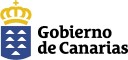 CONSEJERÍA DE EDUCACIÓN UNIVERSIDADES, CULTURA Y DEPORTESI.E.S. NOROESTEDOCUMENTOS  QUE DEBE SUBIR A LA MATRÍCULA ON-LINE:El comprobante del ingreso de 15,00 Є (CONCEPTO: nombre y apellidos del alumno/a) en el siguiente número de cuenta:ES47 2100 4677 8713 0039 3102 (CAIXABANK)D.N.I. del alumno/a (ANVERSO y REVERSO).Copia de la resolución judicial (auto o sentencia) de separación, divorcio o nulidad, sólo si no ha sido entregada anteriormente.Certificado médico si la persona que se matricula padece una enfermedad que pueda provocar, durante el tiempo de permanencia en el centro, la aparición de episodios o crisis ante los que es imprescindible y vital la administración de algún medicamento. (Si no se ha entregado en cursos anteriores)